ProduktZdjęcie poglądowe produktuPrzykładowy nadrukLiczba sztukCena jednostkowa netto w PLNWartość netto (cena jednostkowa netto x ilość sztuk)Stawka VATWartość  brutto Smycz, Znakowanie: Zawieszka na szyję, kolor granatowy z dwustronnym nadrukiem w 2 kolorach (biały i pomarańczowy): 2 logotypy i adres www po jednej zewnętrznej stronie. Przygotowanie projektu zgodnie z wytycznymi zamawiającego. 2 rodzaje znakowania Erasmus+ i Study in Bydgoszcz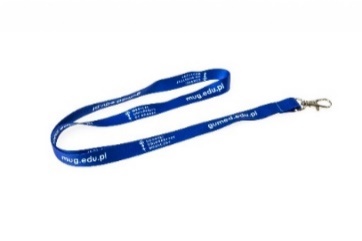 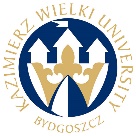 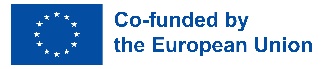 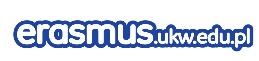 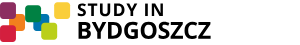 studyinbydgoszcz.pl 900Długopis metalowy Trwały, dobrej jakości, aluminium, wymiary od 13,5 do 13,7 x 1cm, kolor granatowy ½ nakładu i pomarańczowy druga ½ , grawer biały na korpusie. Wkład w kolorze niebieskim i czarnym. Znakowanie: 1 kolor, 2 logotypy i adres www po jednej zewnętrznej stronie. Przygotowanie projektu zgodnie z wytycznymi zamawiającego.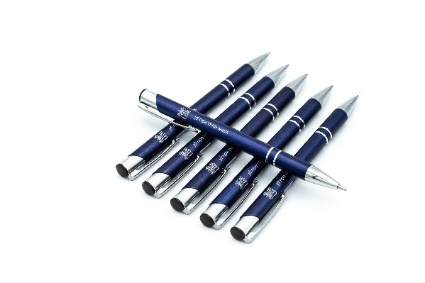 studyinbydgoszcz.pl500Długopis plastikowy „Łapki” długopis z końcówką na sprężynce w określonych 4 kształtach: - OK - „W porządku” - Victory - „Cześć” Srebrny plastik połączony z antypoślizgową gumką, w miejscu chwytania długopisu. Kolory kształtu na sprężynce i gumki: niebieski ¼ nakładu, granatowy ½ , pomarańczowy ¼ . Mechanizm dowolny. Kolor wkładu niebieski lub czarny. Nadruk 1 kolor, granatowy, na korpusie: Znakowanie: 1 kolor, 2 logotypy i adres www po jednej zewnętrznej stronie. Przygotowanie projektu zgodnie z wytycznymi zamawiającego. 2 rodzaje znakowania Erasmus+ i Study in Bydgoszcz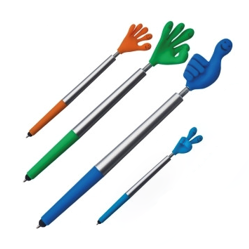 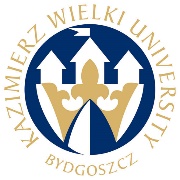 studyinbydgoszcz.pl1000Torba ekologiczna na zakupy z długimi uchwytami (uszami), 100% bawełny z recyklingu. Gramatura materiału 140 g, Znakowanie: sitodruk.  Znakowanie: 1 kolor, 2 logotypy i adres www po jednej zewnętrznej stronie. Przygotowanie projektu zgodnie z wytycznymi zamawiającego. 2 rodzaje znakowania Erasmus+ i Study in Bydgoszcz.https://www.upominki.com.pl/szukaj/torba-bawelniana-v9490.html?search=product&string=torba&search_top=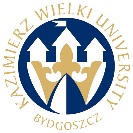 studyinbydgoszcz.pl600 sztLunch box z bambusową pokrywką Lunch box z bambusową pokrywką, pojemność 1l. Pudełko na lunch lub kanapki wykonane z wytrzymałego z Polipropylenu (PP) z bambusową pokrywką. PP z atestem na żywność. Pokrywka z bambusa, posiadająca uszczelnienie, zapobiegające rozlewaniu się zawartości. Wymiary lunch boxa minimum: 20 x 13,5 x 6,5 cm. Kolor czarny.  Lunch box może być wyposażony w dodatkowe zabezpieczenie w postaci elastycznej taśmy (bez nadruku). Znakowanie: 1 kolor, 2 logotypy i adres www. Przygotowanie projektu zgodnie z wytycznymi zamawiającego.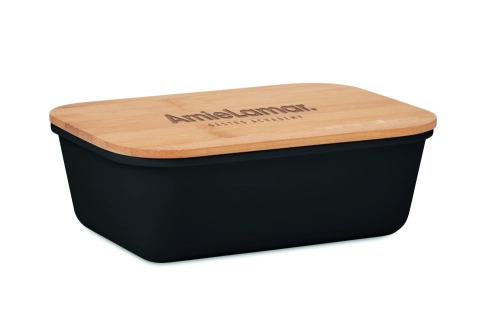 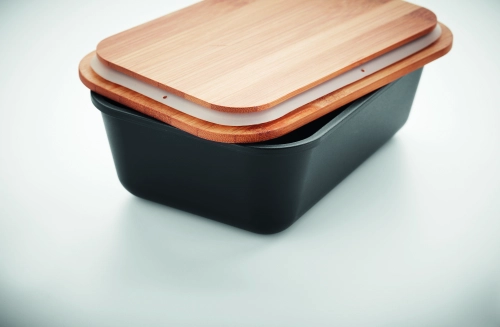 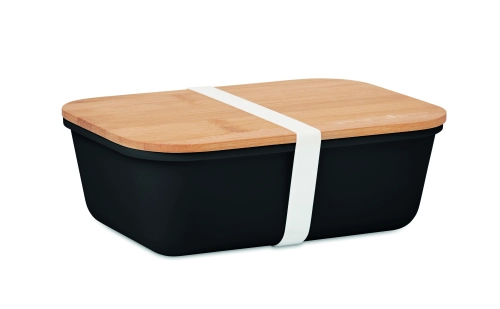 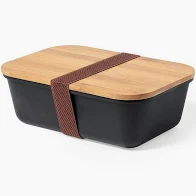 200 sztSkładana szczotka do włosów z lusterkiem w obudowie z plastiku. Plastikowa obudowa. Kolor: czarny; Materiał: plastik, Typ, znakowania: Sitodruk. Znakowanie: 1 kolor, 2 logotypy i adres www po jednej zewnętrznej stronie. Przygotowanie projektu zgodnie z wytycznymi zamawiającego.https://www.upominki.com.pl/szukaj/skladana-szczotka-z-lusterkiem-70958.html?search=product&string=szczotka&search_top= 200 sztKabel wielofunkcyjny Kabel do ładowania i synchronizacji: Kabel z 4 końcówkami: USB, micro USB, USB typu C oraz końcówką kompatybilną z urządzeniami iOS, końcówka USB typu C z funkcją transferu danych. Materiał metal ABS, wymiary 10,5 x 2,3 x 1,5 cm, kolor granatowy. Znakowanie jednostronne, 1 kolor biały: Znakowanie: 1 kolor, 2 logotypy i adres www. Przygotowanie projektu zgodnie z wytycznymi zamawiającego.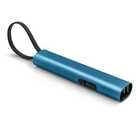 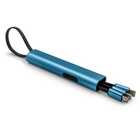 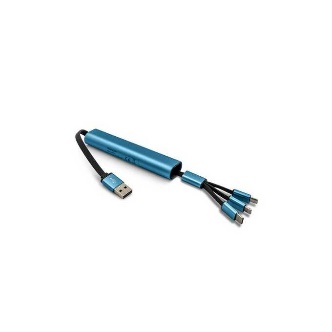 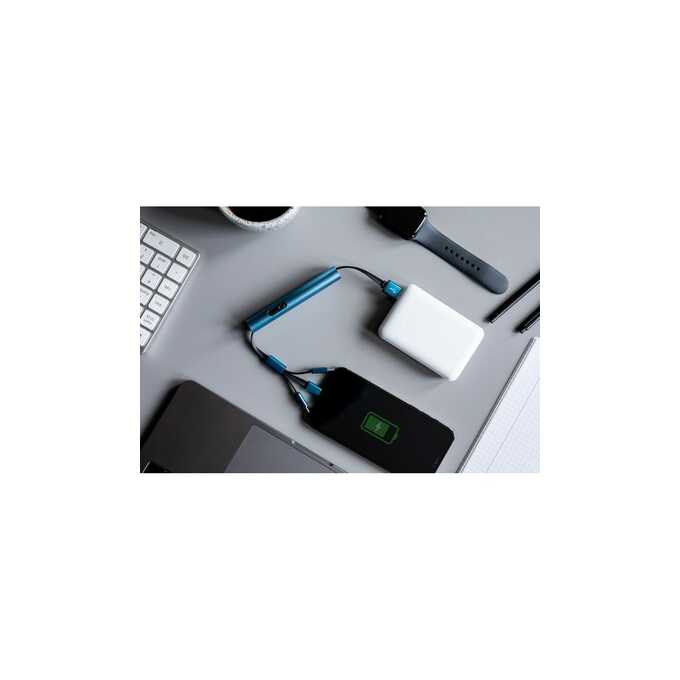 studyinbydgoszcz.pl200 sztButelka w stylu eko, Szklana butelka 500ml w etui z juty, zakręcana szczelnym korkiem, w kolorze srebrnym z uchwytem/zawieszką. Wysokość butelki minimum 22cm, średnica minimum 6cm. Kolor zawieszki naturalny, beżowy. Jutowe etui - w kolorze naturalnym (beżowym), zasłaniającym butelkę w około ¾. Etui zdejmowane. Na etui znakowanie jednostronne, w poziomie. Kolor znakowania brązowy „ekologiczny”: duże logo UKW w polu 7x7cm. Butelka znakowana, jak etui: duże logo UKW w polu 7 x 7cm, 1 kolor biały. Przygotowanie projektu zgodnie z wytycznymi zamawiającego. Znakowanie: 1 kolor, 2 logotypy i adres www po jednej zewnętrznej stronie. Przygotowanie projektu zgodnie z wytycznymi zamawiającego.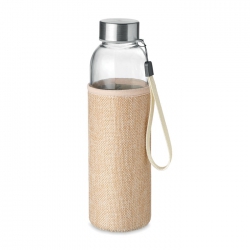 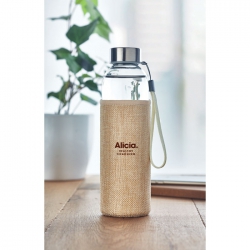 400 szt. Apteczka w pokrowcu, główna przegroda na zamek błyskawiczny, wewnątrz: 10 plastrów, 4 płatki nasączone alkoholem, taśma, 2 nieprzylegające opatrunki, bandaż, patyczki higieniczne (20 szt.) oraz nożyczki. Znakowanie: 1 kolor, 2 logotypy i adres www. Przygotowanie projektu zgodnie z wytycznymi zamawiającego.https://www.upominki.com.pl/szukaj/apteczka-w-pokrowcu-v5592.html?search=product&string=apteczka&search_top=Przygotowanie projektu zgodnie z wytycznymi zamawiającego.250 sztTorebka połysk A5: torebka papierowa, gładka, format A5, gramatura 120g lub więcej, wzmocnione dno, wykończenie lakier połysk, uchwyt ze sznurka bawełnianego:½ nakładu biały, ½ pomarańczowy. Nadruk z 2 stron jednakowy: granatowe tło, biało-złote logo UKW, strona www (razem 3 kolory). Wielkość pola znakowania 10x10 cm. Przygotowanie projektu zgodnie z wytycznymi zamawiającego. 2 rodzaje znakowania Erasmus+ i Study in Bydgoszczstudyinbydgoszcz.pl200RAZEM RAZEM RAZEM RAZEM RAZEM RAZEM RAZEM 